Scheda di partecipazione - PARTE PRIMA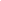 Scheda di partecipazione - PARTE SECONDAIl percorso che ho voluto proporre è stato quello legato alla valorizzazione dell’aspetto degli ambienti a livello architettonico e decorativo. Elementi fondamentali per un’accoglienza funzionale, collaborativa e significativa degli utenti della Biblioteca come spazio, bene comune e palestra di educazione condivisa ai beni comuni, rivolta ai bambini/e e ragazzi/e, attraverso di loro, veicolata anche alle famiglie.Sono stati progettati quindi spazi ed arredamenti attraverso la realizzazione di elaborati grafico pittorici con varie tecniche, utilizzando anche applicazioni digitali, con l’obiettivo di creare spazi per bambini/e e ragazzi/e ritenuti adatti da loro stessi per   l’insegnamento/apprendimento, attraverso la lettura, anche con metodi attivi e interattivi, aperti al futuro, per esempio la proiezione di immagini legate all’arte, alla letteratura ecc.Scheda di partecipazione - PARTE TERZAElenco degli allegati, ognuno con una breve descrizione (2-3 righe massimo), evidenziando il collegamento con gli elementi di qualità prescelti nella seconda parte:	Elaborato dell’alunna Dea Gurguri di 3C eseguito con l’applicazione “Planner 5 D” https://planner5d.com/view?key=5ebb578edcd6436ef72a3b18fc9dbca6  Elaborato grafico per la sala della lettura dell’alunna Alice Favaro della 2C	 Elaborato grafico per l’entrata della Biblioteca  a cura dell’alunno Isernia Nicola della 2C	 Elaborato grafico per la sala della lettura condivisa a cura dell’alunna Augusta Sofia della 2A	Elaborato grafico per la sala della lettura dell’alunna Giulia Parrini Sinforoso della 2A 	